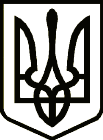 УкраїнаНОСІВСЬКА  МІСЬКА РАДА
Носівського району ЧЕРНІГІВСЬКОЇ  ОБЛАСТІВИКОНАВЧИЙ КОМІТЕТРІШЕННЯ29 листопада 2018 року               м.Носівка                                  № 382Про призначення опікинад ХХХХ          Керуючись статтею 34 Закону України «Про місцеве самоврядування в Україні», статтею 4 Закону України «Про органи і служби у справах дітей та спеціальні установи для дітей», статтею 210 Сімейного кодексу України, Порядком провадження органами опіки та піклування діяльності, пов’язаної із захистом прав дитини, затвердженим Постановою Кабінету Міністрів України № 866 від 24 вересня 2008 року, враховуючи висновок служби у справах дітей Носівської міської ради від 21.11.2018 року № 01-14/166 (протокол засідання комісії з питань захисту прав дитини №11 від 21.11.2018 року), виконавчий комітет  міської ради вирішив:        1. Призначити опікуном над малолітнім ХХХХ, ХХХ р.н., його рідного дядька ХХХХ, ХХХ р.н., який мешкає по вул. ХХХХ, 58, м.Носівка Чернігівської області.   2. Контроль за виконанням рішення покласти на заступника міського голови з питань гуманітарної сфери Міщенко Л.В. та начальника служби у справах дітей міської ради  Пустовгар І.І.Міський  голова                                                                         В.М. Ігнатченко